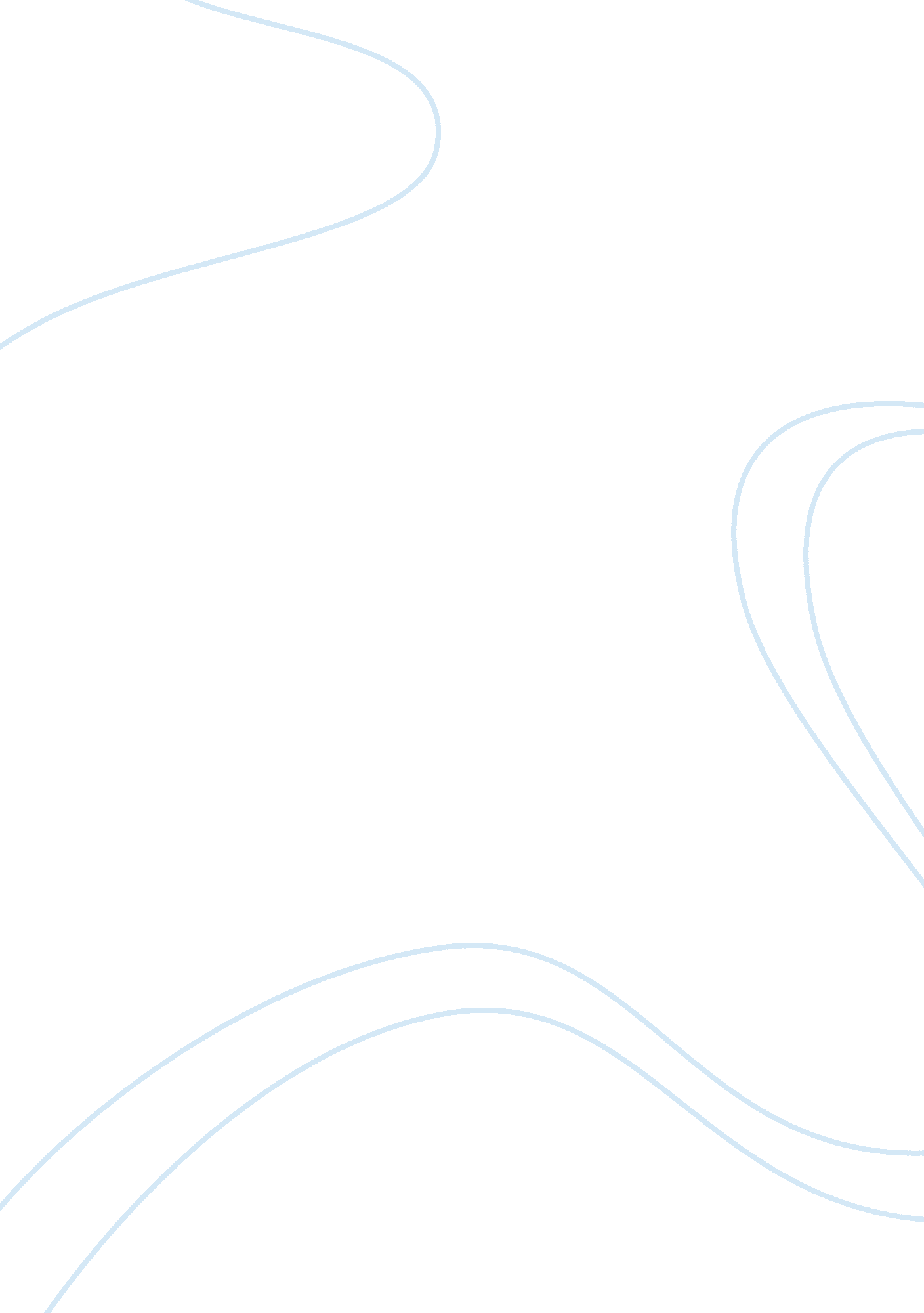 Driving a car for the first time essay exampleTransportation, Road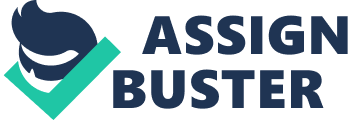 This is the way I was taught how to drive a car. First, open the car door either with a key or with a keyless entry system where a button is clicked then the door will unlock. Once inside the car, adjust the seat in any direction so that you can reach all the controls easily and adjust the mirrors so that you can see behind and sides of the car. 
Fasten your seat belt and whoever in the car should do the same. Stick the key into the ignition and twist it forward until you hear the engine start and here is when you are safe and ready to go. From here, I was instructed to place my driving foot on the brake pedal, the right hand on the steering wheel and the free hand on the shift selector. Move it from park to drive mode if the car is facing the direction you want to drive to or from park to reverse if the car is to be reversed. 
Slowly release the pressure on the brake pedal and the car will start to move slowly. I was told to take my foot off the brake pedal and used the same foot to press the gas pedal gently and the car started moving faster. When the car moves, turn the steering wheel to the left to turn the car left and to turn the car right, turn the steering wheel to the right. Finally, I was instructed to apply brakes to slow or stop the car by taking my foot off the accelerator pedal and move it to the brake pedal, applying gradual pressure so as not to stop hastily. 
I caused a scene when I did this on my own. After starting the engine and moving successfully for some metres on the road, a stupid sheep ran across the road and instead of pressing the brake pedal, I accidentally pressed the gas pedal as much as I could and the car raced with an astonishing speed and rammed into an oncoming lorry went right through it and landed on a ditch beside the road. I was unfortunate to escape with minor injuries all over my body but the car was written off but when the police arrived, it was a different story all together. 